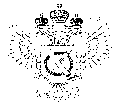 «Федеральная кадастровая палата Федеральной службы государственной регистрации, кадастра и картографии» по Ханты-Мансийскому автономному округу – Югре(Филиал ФГБУ «ФКП Росреестра»по Ханты-Мансийскому автономному округу – Югре)г. Ханты-Мансийск,							                                                                                        Техник отдела                       контроля и анализа деятельностиул. Мира, 27						                                                                                                            Хлызова В.Е. 
                                                                                                                                                                                                                                    8(3467)300-444, 
                                                                                                                                                                                                                 e-mail: Press@86.kadastr.ru
Пресс-релиз01.09.2017Кадастровая палата переводит свой архив в электронный видС целью повышения качества и доступности государственных услуг, предоставляемых Росреестром, Кадастровая палата по Ханты-Мансийскому автономному округу - Югре переводит свой архив в электронный вид. По состоянию на 1 июля 2017 года уже более 34960 кадастровых дел переведены в электронный вид. К переводу в электронный вид подлежат бумажные документы, помещенные в дела правоустанавливающих документов и кадастровых дел. Создание электронного архива способствует оперативному межведомственному взаимодействию и обслуживанию жителей по экстерриториальному принципу. Заявитель может обратиться с запросом в офис приема-выдачи документов кадастровой палаты или МФЦ вне зависимости от места нахождения объекта недвижимости и оперативно получить копии документов из любого региона страны. Кроме того, наличие электронных архивов существенно ускоряет сроки осуществления процедур в сфере кадастровой деятельности. Работа по созданию электронных архивов документов существенно повысит качество и доступность предоставления государственных услуг Росреестра.____________________________________________________________________________________При использовании материала просим сообщить о дате и месте публикации на адрес электронной почты Press@86.kadastr.ru или по телефону 8(3467)300-444. Благодарим за сотрудничество.